Муниципальное бюджетное дошкольное образовательное учреждение  Ермаковский    детский сад №2  комбинированного  вида   «Родничок».                                Тема исследовательского реферата                                                    «Моя семья»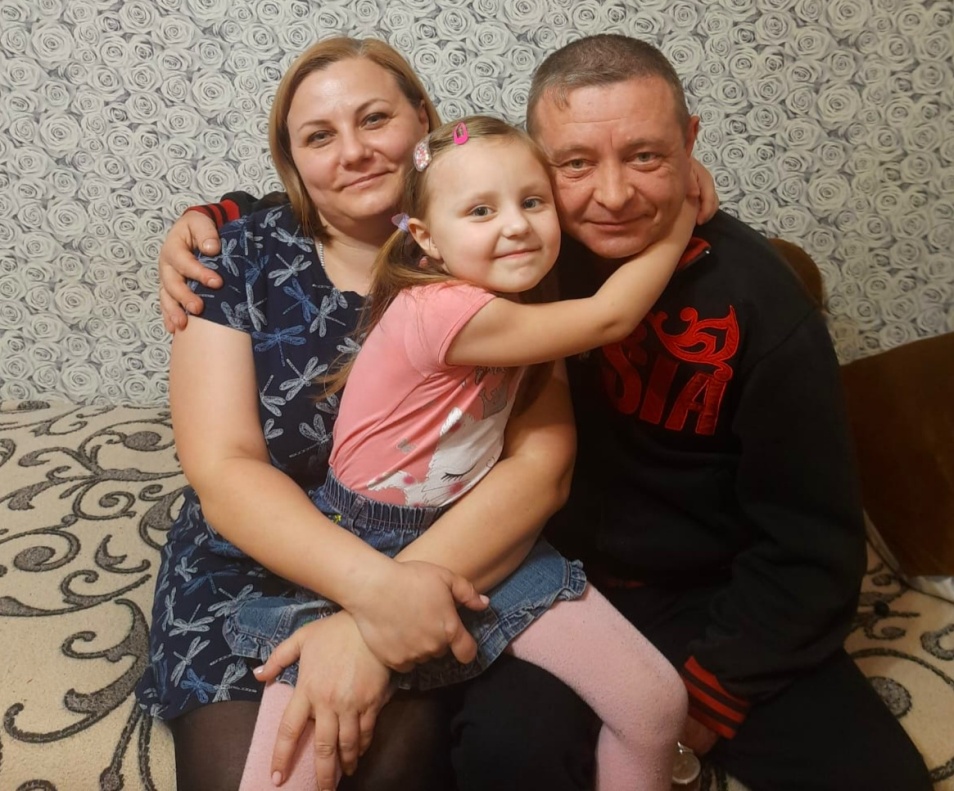                                                 Автор работы: Скрипаченко Кристина, 5 лет                                                Руководитель: Метелева  Татьяна   Юрьевна                                                 Воспитатель  89535948697 soldatova-erm@mail.ru                                               с. Ермаковское 2024гВизитная карточкаМеня зовут Скрипоченко Кристина Алексеева. Я родилась 29 июня 2018 года в своем селе Ермаковское . Мне 5 лет.Я любознательная, активна девочка. Меня увлекает   чтение,  с мамой разных книг, рассматривание  и раскрашивание картинок. Очень люблю все подвижные игры. Мне очень нравится наша сибирская природа, ее сказочные дары и разнообразие  обитателей. Всей семьей ездим отдых на природу. Летом купаться, а зимой кататься  на плюшках.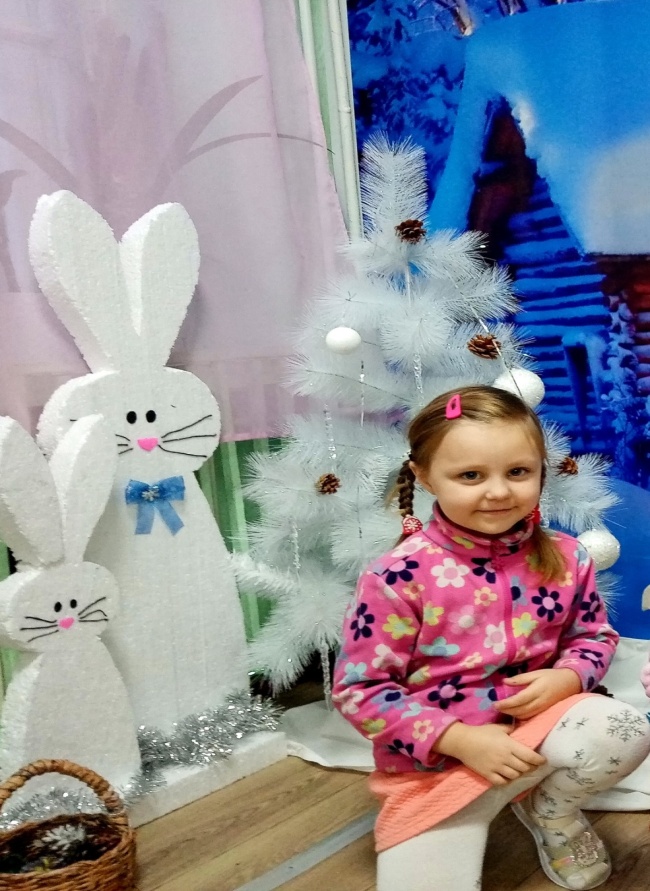                                                                Я                                                            Рис. 1I.Введение1.1 Актуальность исследования: Из покон веков семейные ценности были на высшем уровне. Дети почитали своих родителей и уважали старших.  Старшие в свою очередь, старались быть достойным примером для младших.Моя мама с удовольствием рассказала все, что знала о наших родственниках. Что сохранилось для будущих поколений. Я хочу узнать все о своих корнях, почувствовать значимость своего рода.   Семья Скрипоченко рис. 2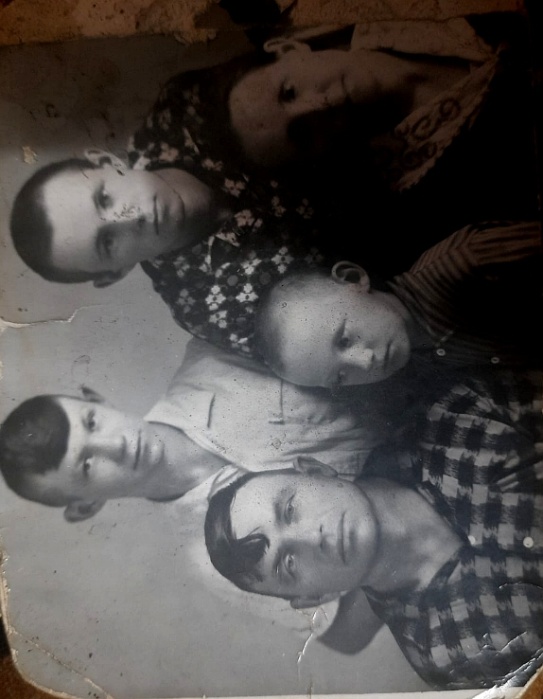 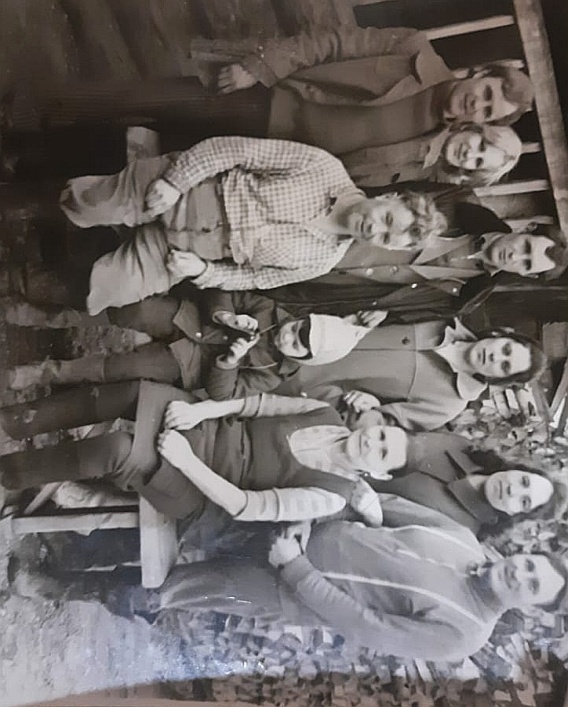 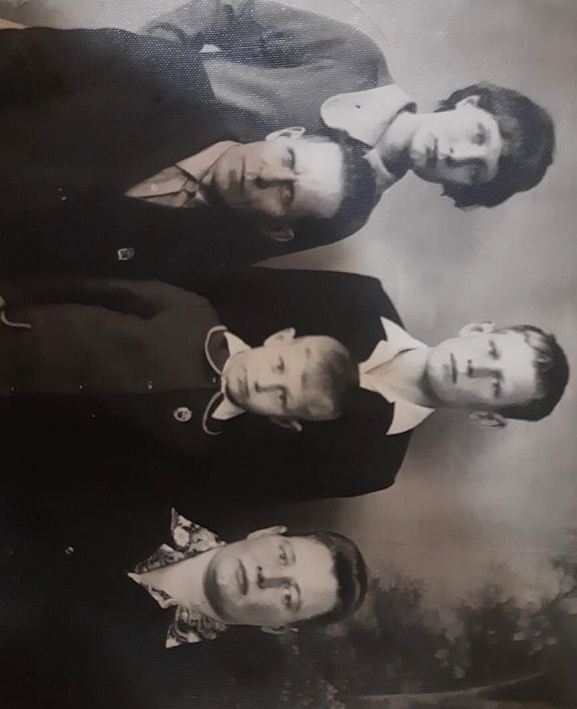                Семья Наумовых                                       Семья Комковых                         Рис 3                                                          Рис 41.2 Гипотеза: собрать более достоверную  информацию.Цель исследовательской  работы: узнать подробности своей семьи.Задачи исследования:- изучить данные в Ермаковском архиве,-создать генеалогическое древо семьи, -создать герб семьи.Объект исследования: семья Наумовых и Скрипоченко.Методы исследования: -беседа с родителями и родственниками,-поиск по архивным данным.Практическая значимость: «Человеку надо знать свои корни.  Тогда и воздух, которым он дышит, будет целебен и вкусен, и земля, на которой стоят его ноги, будет дороже, и все, что будет выходить из его рук, будет овеяно мастерством его предшественников, красотой, накопленной в веках».                                                                                                                                                                               В.М. ПесковДевиз нашей семьи: «Любовь, верность, уважение и преданность».2. Моя семьяМой папа - Скрипоченко Алексей Владимирович. Он работает в МВД. Сам он родом из д. Григорьевка Ермаковского района.Моя мама – Скрипоченко (Наумова) Людмила Васильевна. Работает  в суде. Родом она с нашего села Ермаковское.У меня есть старшая сестра – Катя, она закончила школу и теперь работает там где и мама. Нашей семье, в этом году, исполняется 20 лет. Мои бабушка и дедушка (с папиной стороны), живут в Ермаковском. Это Скрипоченко Владимир Васильевич и Скрипоченко Валентина Гавриловна .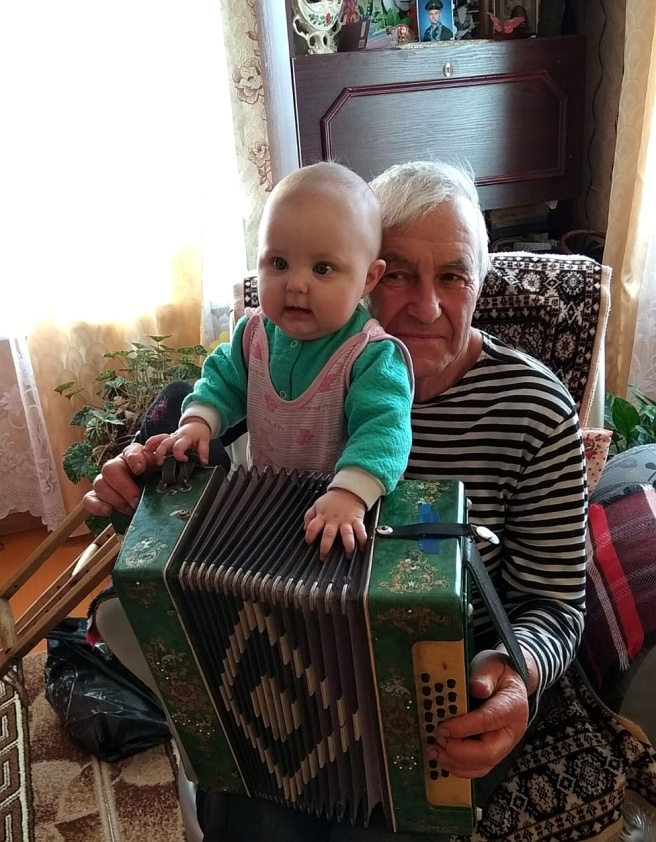 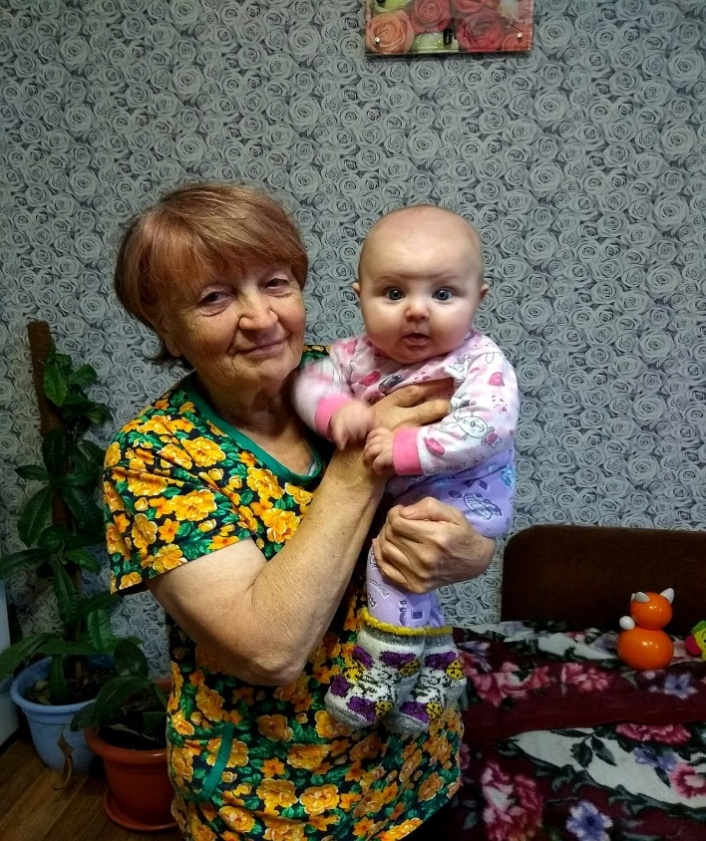                         Рис.5	          Рис.6  Дедушка с маминой стороны так же живает в нашем селе, это Наумов Василий Константинович. Бабушку Наумову Надежду Ивановну я уже не застала, но мама мне много о ней рассказывала. Мы так же изучили происхождение и значение наших фамилий. Фамилия Скрипоченко - происходит от слова СкрипкаФамилия Наумов -  имя Наум,  «утешение», «утешенный» или «утешающий».                                          2.1. Герб семьиМы предлагаем герб нашей семьи.Заглавные буквы, символизируют  фамилии семьи. В верху, год ее образования. Буквы «К», это наши с сестрой имена. Выбранные цвета.  Голубой - мирное небо. Белый – светлое будущее. Красный – цвет любви.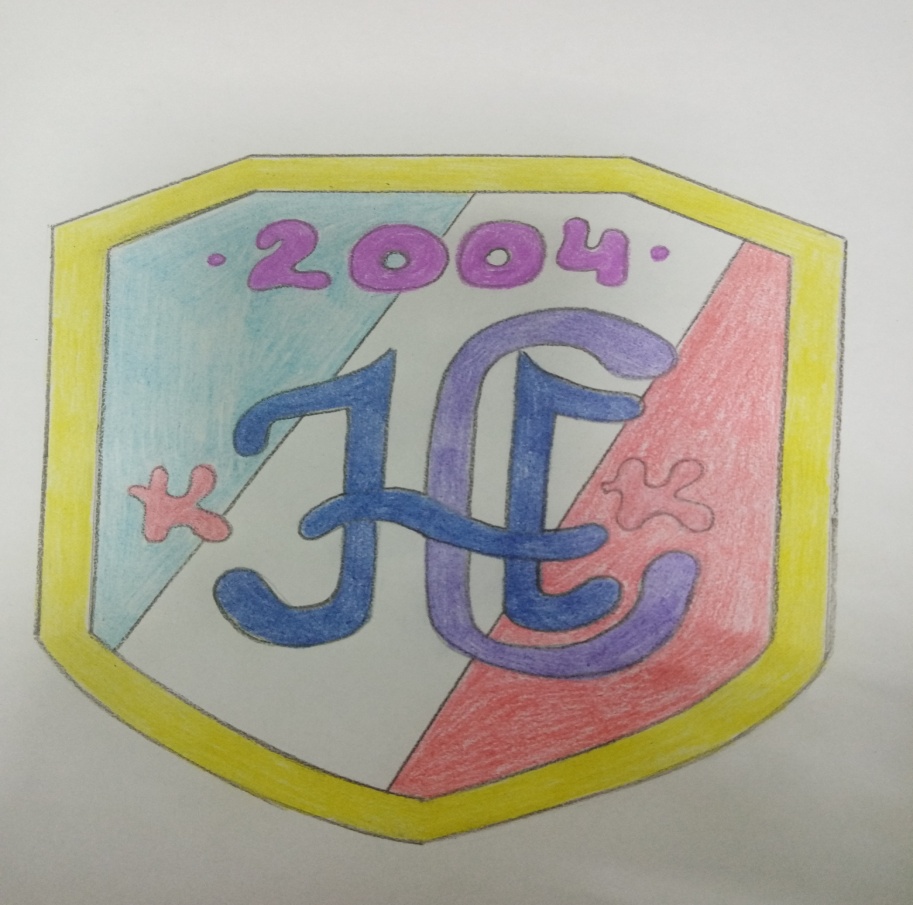                                                           Рис.72.2. Генеалогическое древо Моя мама собирала много информации про наш род. Рассказала мне о родственниках. Так я узнала о героях, участниках ВОВ.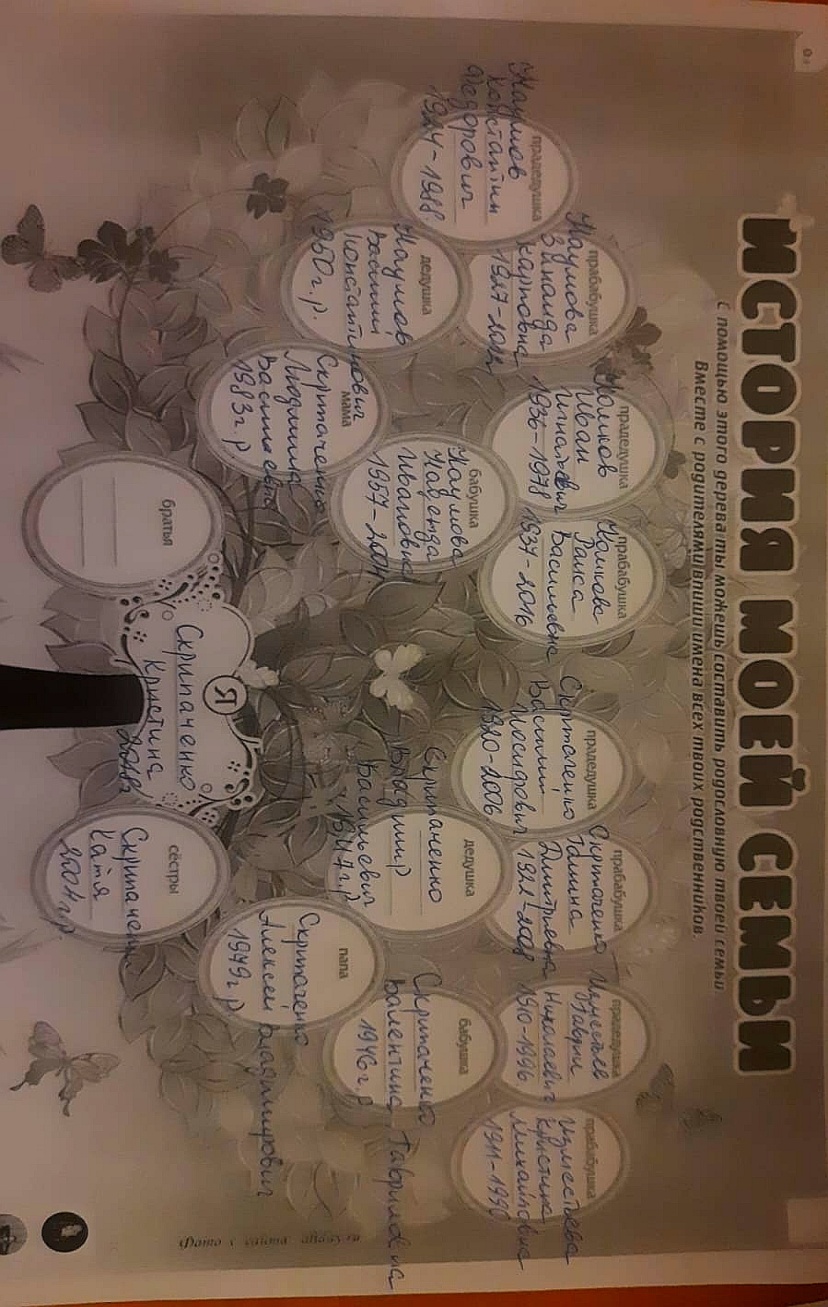                                                         Рис. 8                                  2.3. Герои нашей семьиСкрипоченко Василий Иосифович, 1920 года. Дошел до Берлина. Имеет много орденов. Один орден Славы .Изместьев Гавриил Николаевич, 1910года. Разведчик. Имеет медаль за отвагу, орден мужества.Наумов Константин Федорович, 1924 года. Связист. Так же имеет орден за победу над фашистской Германией.Все наградные, бережно хранятся в семье.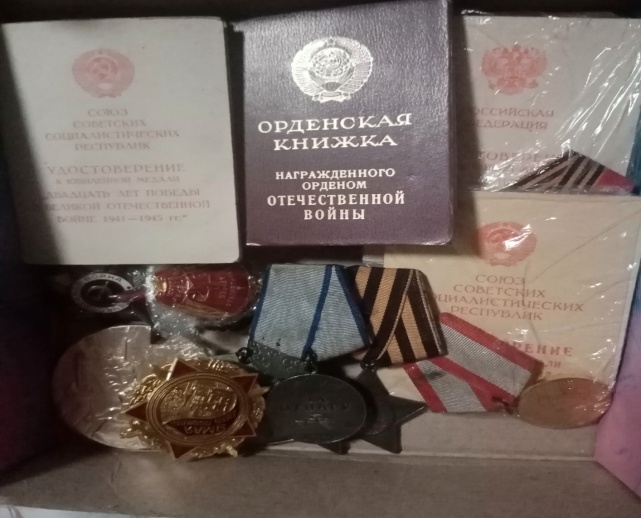                                                      Рис. 9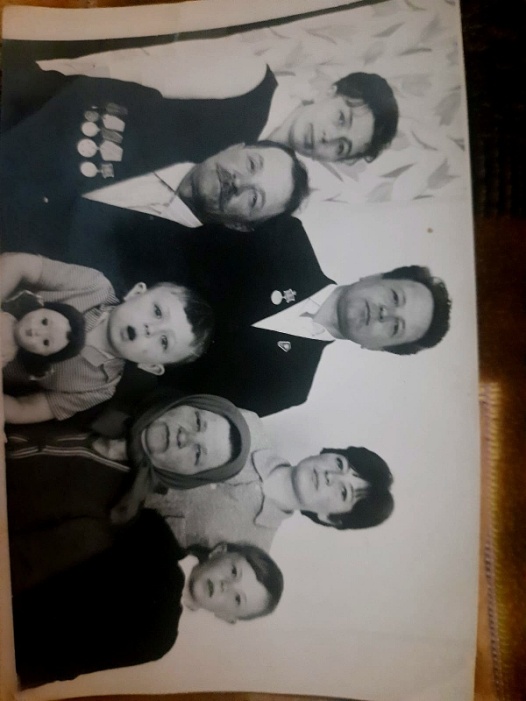                                      Семья Изместьевых                                                  Рис. 10III. ЗаключениеКонечно, важно знать, уважать и хранить память о своих предках.Я узнала много интересного. Создали герб семьи и генеалогическое древо. Мы всей семьей будем еще глубже изучать нашу родословную.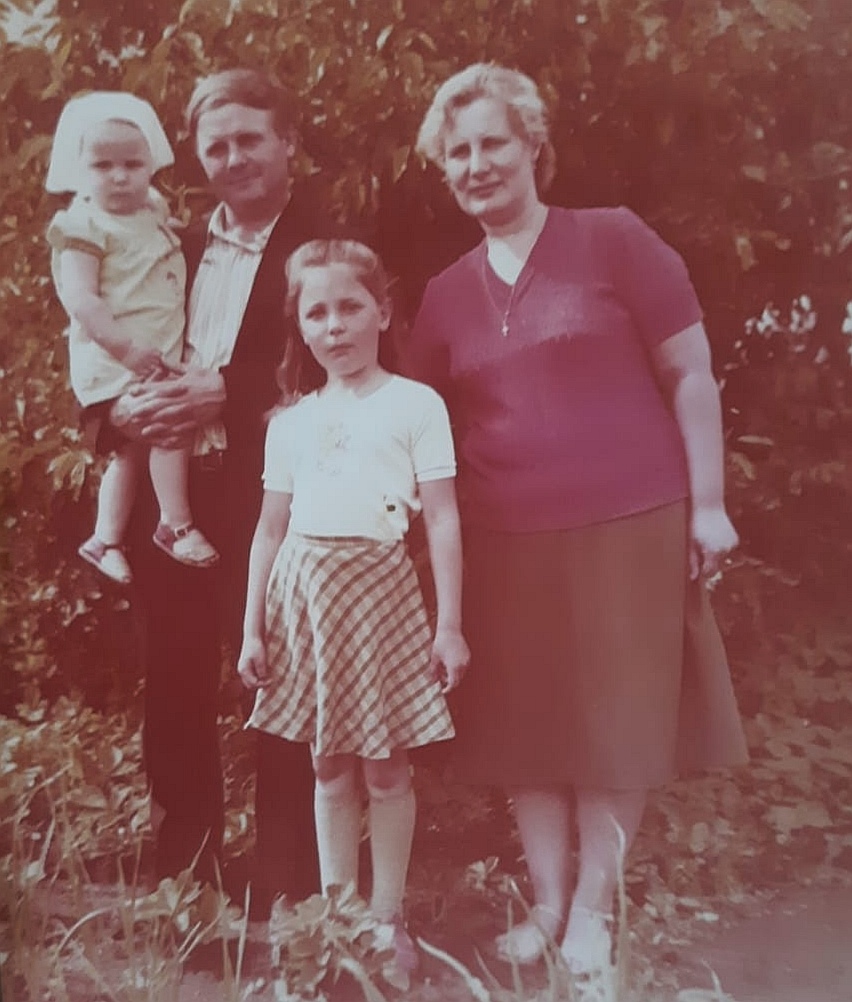                                                Семья  Наумовых                                                        Рис.113.1. Вывод Семья – это само по себе счастье, и его нужно  беречь.  Незнание своей родословной - незнание своей истории.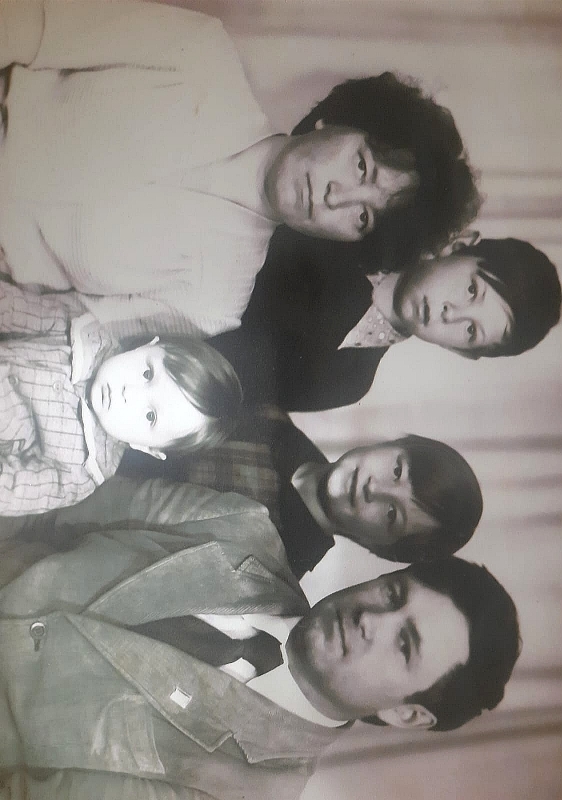                                                   Семья Скрипоченко                                                          Рис. 12              Список  литературы, используемой для написания работы.Ссылка на интрернет ресурсы:      https://arc.familyspace.ru/catalog/Skripochenko https://www.analizfamilii.ru/Naumov/proishozhdenie.html https://www.moypolk.ru/   №                                   Содержаниестр.Визитная карточка   2I1.1ВведениеАктуальность   31.2Цели, задачи, гипотеза исследовательского реферата   4IIМоя семья   52.1Герб семьи   62.2Генеалогическое древо   72.3Герои нашей семьи   8IIIЗаключение    93.1Вывод  10Список используемых ресурсов